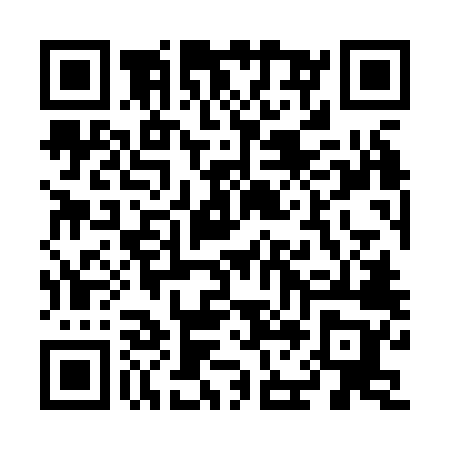 Prayer times for Likasi, Democratic Republic CongoSat 1 Jun 2024 - Sun 30 Jun 2024High Latitude Method: NonePrayer Calculation Method: Muslim World LeagueAsar Calculation Method: ShafiPrayer times provided by https://www.salahtimes.comDateDayFajrSunriseDhuhrAsrMaghribIsha1Sat4:105:2511:112:294:576:072Sun4:115:2611:112:294:576:073Mon4:115:2611:112:304:576:074Tue4:115:2611:112:304:576:085Wed4:115:2611:122:304:576:086Thu4:125:2711:122:304:576:087Fri4:125:2711:122:304:576:088Sat4:125:2711:122:304:576:089Sun4:125:2811:122:304:576:0810Mon4:125:2811:132:304:576:0811Tue4:135:2811:132:314:586:0912Wed4:135:2811:132:314:586:0913Thu4:135:2911:132:314:586:0914Fri4:135:2911:132:314:586:0915Sat4:145:2911:142:314:586:0916Sun4:145:2911:142:324:586:1017Mon4:145:3011:142:324:596:1018Tue4:145:3011:142:324:596:1019Wed4:145:3011:152:324:596:1020Thu4:155:3011:152:324:596:1021Fri4:155:3111:152:334:596:1122Sat4:155:3111:152:335:006:1123Sun4:155:3111:152:335:006:1124Mon4:165:3111:162:335:006:1125Tue4:165:3111:162:345:006:1226Wed4:165:3211:162:345:016:1227Thu4:165:3211:162:345:016:1228Fri4:165:3211:162:345:016:1229Sat4:165:3211:172:345:016:1230Sun4:175:3211:172:355:026:13